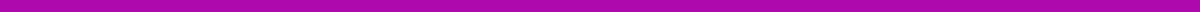 Contract Agreement Letter For ConstructionABC Construction Services
123 Builder’s Lane
New York, NY 10001
contact@abcconstruction.com
(123) 456-7890
Date: May 29, 2024XYZ Developers
456 Development Road
Los Angeles, CA 90001Dear Mr. John Doe,This Contract Agreement ("Agreement") is entered into as of June 1, 2024, by and between ABC Construction Services, with its principal place of business at 123 Builder’s Lane, New York, NY 10001 ("Contractor"), and XYZ Developers, with its principal place of business at 456 Development Road, Los Angeles, CA 90001 ("Client").1. Scope of WorkThe Contractor agrees to perform the following construction services for the Client:Construction of a commercial building located at [Project Address].Detailed services include:Site preparation and excavationFoundation constructionFraming and roofingElectrical and plumbing installationsInterior and exterior finishing2. Project ScheduleStart Date: June 15, 2024Completion Date: December 15, 2024The Contractor agrees to adhere to the project schedule, barring any unforeseen circumstances or agreed-upon changes.3. Payment TermsThe Client agrees to pay the Contractor a total amount of $500,000 according to the following payment schedule:Initial Deposit: $100,000 due upon signing this AgreementSecond Payment: $150,000 due on August 1, 2024Third Payment: $150,000 due on October 1, 2024Final Payment: $100,000 due upon completion and final inspection of the project4. Changes and ModificationsAny changes or modifications to the scope of work must be agreed upon in writing by both parties. Additional costs or changes in the project timeline will be documented and approved before proceeding.5. Insurance and LicensesThe Contractor agrees to maintain all necessary insurance and licenses required to perform the construction work as specified in this Agreement.6. WarrantiesThe Contractor provides a warranty for the construction work performed for a period of [Warranty Period, e.g., one year] from the completion date. Any defects or issues arising within this period will be addressed and rectified by the Contractor at no additional cost.7. TerminationEither party may terminate this Agreement with 30 days' written notice. In the event of termination, the Client agrees to pay for all work completed up to the termination date.8. ConfidentialityBoth parties agree to keep all information exchanged under this Agreement confidential and not to disclose it to any third parties without prior written consent.9. Governing LawThis Agreement shall be governed by and construed in accordance with the laws of the State of New York, without regard to its conflict of law principles.10. Dispute ResolutionAny disputes arising out of or in connection with this Agreement shall be resolved through Arbitration in New York, NY.SignaturesBy signing below, both parties agree to the terms and conditions set forth in this Agreement.Contractor: ABC Construction Services
Signature: ___________________________
Name: Jane Smith
Title: CEO
Date: ___________________________Client: XYZ Developers
Signature: ___________________________
Name: John Doe
Title: President
Date: ___________________________Please sign and return a copy of this Agreement by June 5, 2024. Should you have any questions, feel free to contact me at (123) 456-7890 or contact@abcconstruction.com.Sincerely,Jane Smith
CEO
ABC Construction Services